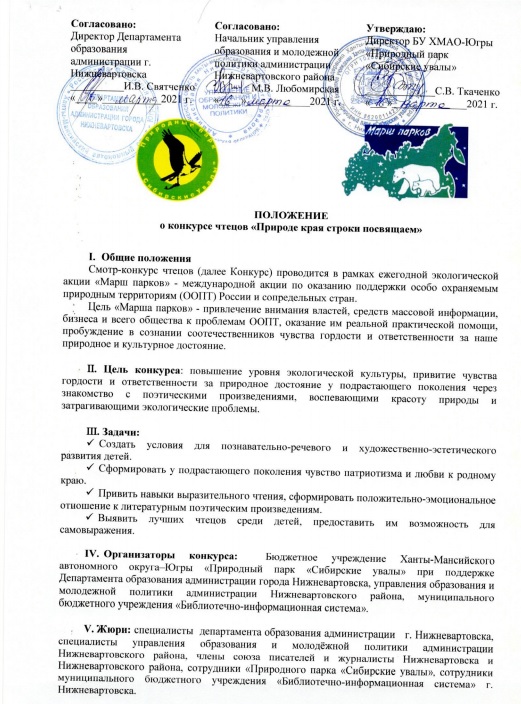 Участники конкурса: дошкольные образовательные учреждения, общеобразовательные учреждения, учреждения дополнительного   образования детей, библиотеки и другие  организации  г. Нижневартовск, ближайших городов ХМАО и населённых пунктов Нижневартовского района.Условия проведения конкурса:Форма участия – заочная, выступление участников будет оцениваться по видеозаписи. Возраст участников от 5 до 17 лет.Произведение должно быть не менее 3-х четверостиший.Участие в конкурсе могут принять  не более 2-х чтецов от каждого учреждения (если у учреждения несколько корпусов – то не более 2 участников от каждого корпуса)Участие предполагает декламацию стихотворения поэтов (любых, в том числе зарубежных), посвященные:Красоте природы;Отдельным объектам животного или растительного мира;Экологическим проблемам;Особо охраняемым природным территориям (заповедникам, заказникам, национальным и природным паркам) и их деятельности.По желанию участника конкурса возможна декламация произведения на родном языке, при этом обязательное условие повторная декламация на русском языке. Обязательное условие: участник четко называет населенный пункт, учреждение, свою фамилию и имя. Запись конкурсанта должна быть во весь рост, с хорошим качеством звука и видео. Приветствуется творческий подход (использование костюма, декораций, фото объектов, оформление видео с использованием видеоредакторов и пр.).Система оценки выступлений участников конкурса:Оценка выступления участников производится путем заполнения всеми членами жюри специальной формы и проставления оценок по 5-балльной шкале по каждому из установленных критериев. Итоговая оценка определяется путем суммирования баллов, проставленных участнику всеми членами жюри.IX. Критерии оценки выступлений:  Соответствие тематике и условиям конкурса;Знание текста наизусть;Четкость речи;Соответствующий темп речи;Интонационная выразительность;Умение держаться во время чтения, артистизм участника;Творческий подход. Номинации (очное и заочное участие): от 5 до 7 лет ДОУ;от 7 до 10 лет;от 11 до 14 лет;от 15 до 17 лет.XII. Заявка на участие вместе с текстом произведения и видеозаписью подаются до 19 АПРЕЛЯ 2021 года.Заявка оформляется на листе формата А4 (Приложение 1) и направляется по факсу 8 (3466) 24-96-60, на эл. почту nrsabun@yandex.ru с пометкой в теме письма «На конкурс чтецов».ВНИМАНИЕ!Фамилии, имена, отчества участников и педагогов указываются ПОЛНОСТЬЮ! Будьте внимательны при  написании фамилий и имен!Если по ряду причин данные, указанные в заявке будут изменены, просим своевременно об этом информировать.      XIII. Награждение. Победители конкурса будут отмечены дипломами 1, 2, 3 степени, поощрительными дипломами от жюри и призами.  За методической помощью и  дополнительной информацией обращаться по адресу: г. Нижневартовск, ул. Победы 20-б,  т./ф. 8 (3466) 24-96-80, 24-96-60, e-mail: nrsabun@yandex.ru;www.sib-park.wix.com/sib-park   Приложение 1                                                               Образец заявки на участие в конкурсе чтецов              (заполняется на бланке образовательного учреждения)Директору БУ ХМАО-Югры«Природный парк «Сибирские увалы»С.В. ТкаченкоЗАЯВКАна участие в конкурсе юных чтецов «Природе края строки посвящаем»1. Полное название образовательного учреждения__________________________________________ _____________________________________________________________________________________2. Ф.И.О. руководителя учреждения  (полностью)_______________________________________________________________________________________________________________________________3. Телефон/факс_______________________________________________________________________4. Контактное лицо для связи (Ф.И.О., полностью, тел. (раб./сот.) _______________________________________________________________________5. Данные о проведении мероприятия и его организаторах: Подпись руководителяВНИМАНИЕ!ФАМИЛИИ ИМЕНА И ОТЧЕСТВА АВТОРОВ, ПЕДАГОГОВ И РУКОВОДИТЕЛЕЙ УЧРЕЖДЕНИЙ УКАЗЫВАЮТСЯ ПОЛНОСТЬЮ.БУДЬТЕ ВНИМАТЕЛЬНЫ ПРИ НАПИСАНИИ ФАМИЛИЙ И ИМЕН. К заявке обязательно приложить текст декламируемого произведения№ п/пФамилия и имя участника (полностью) ВозрастАвтор и названиедекламируемогопроизведения(полностью)Ф.И.О. (полностью) воспитателя, педагога, который непосредственно подготовил  участника